Акция «Чистое село» - 2018Ежегодно к самому главному празднику страны – Дню Победы  в школе проводится экологическая  акция «Чистое село».  В акции  участвуют 1-11 классы вместе с классными руководителями.  Очистить  главную  улицу села  к шествию Бессмертного полка – почетная  миссия! Спасибо  за активное участие!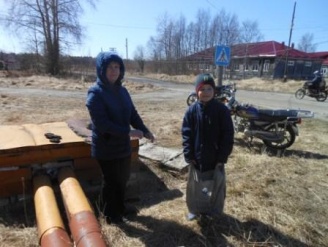 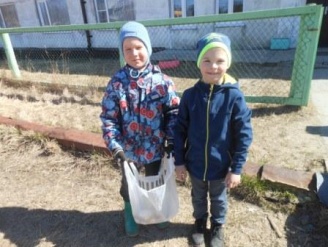 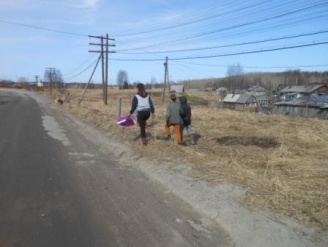 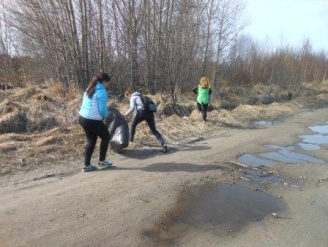 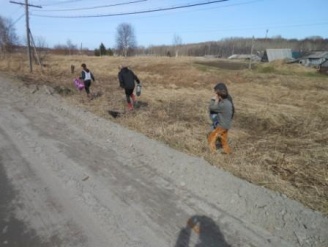 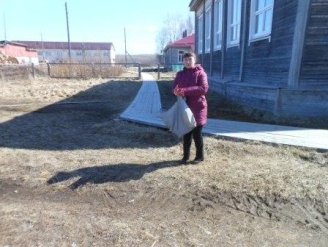 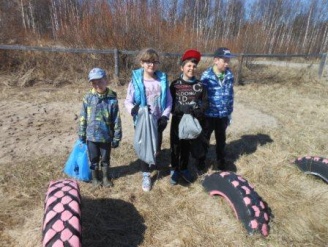 Главный праздник страныВ праздничном концерте, посвященном  9 мая,  готовились все классы и воспитанники дошкольной группы. Малыши читали наизусть стихи о войне,  затрагивая проблему жизни маленького человека в тяжелые военные годы.  У взрослых  на глазах наворачивались слезы, так трогательно это звучало.  Школьники читали стихи, задорно пели и танцевали. Настроение замечательное!9 мая состоялись митинга у мемориала «Аллея Памяти» и Братской могилы. Мы с гордостью несли портреты своих героев на шествии акции «Бессмертный полк».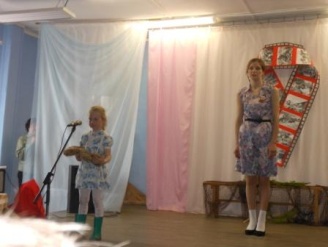 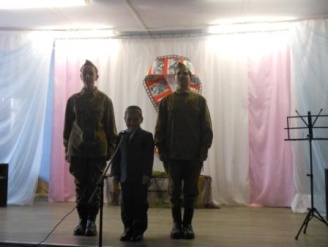 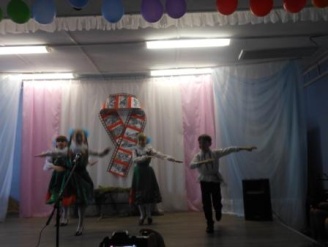 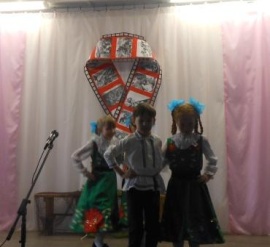 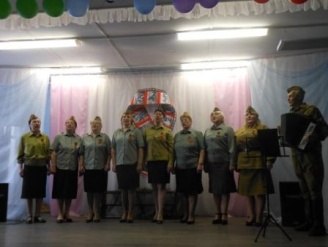 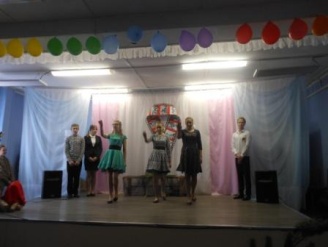 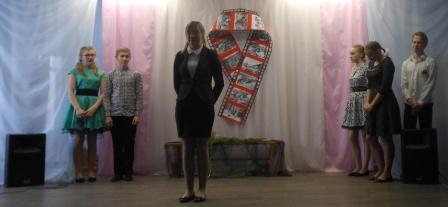 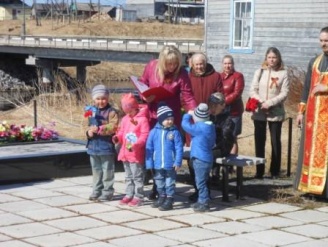 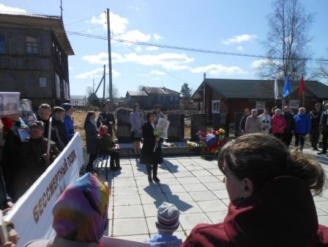 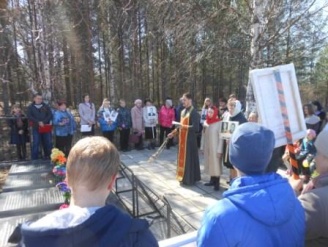 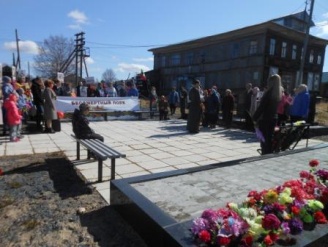 